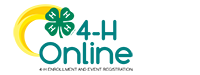 Dear 4-H Family:Welcome to 2023! I hope you’re excited about the 4-H opportunities the upcoming year holds!Check out the list of 2023 Important 4-H Dates attached to this email (link is at the bottom of the message). Be sure to mark your calendar now with the dates of 4-H camp, project judgings, and the Athens County and Ohio State Fairs!Did you know that The Dairy Barn Arts Center offers classes in the textile and fiber arts? This winter, there are several classes that teen members might be interested in to create skills and projects in textiles including, Mixed Media Embroidery, Print & Patch, and Pattern Sewing: Woolen Cap! Don’t be discouraged by the registration fee because the Dairy Barn offers scholarships for students under the age of 18! Find out more at the following link: https://dairybarn.org/classes-still-open-for-registration/Anyone interested in the Dairy Barn’s scholarship program can complete the Youth Scholarship Request Form or call Kelly Shaw at 740-592-4981 Option 1 for Education.The Ohio 4-H Forestry Wildlife Conservation Camp is a fun-filled weekend learning experience for campers in grades 7-11. This camp is held at Canter’s Cave 4-H Camp, located just outside of Jackson, Ohio. This is an opportunity for campers to meet and learn from ODNR, Hocking College, and OSU Extension professionals while participating in hands on educational sessions ranging from wildlife and tree identification to outdoor survival and much more! This camp will be held April 28-30, 2023 and registration costs $110 but $60 scholarships are available! Please see the attached flyer (link is at the bottom of this email) and register soon because it fills up quickly!UPCOMING DATESJanuary 14th at 10 AM – 4-H Volunteer Training (current volunteers only)January 16th – Office Closed in Observance of Martin Luther King, Jr. DayJanuary 24th at 6 PM – 4-H Volunteer Training (current volunteers only)January 31st – 4-H Club/Affiliate Yearly Financial Summaries DUEFebruary 1st 5 – 6 PM – Market Turkey RegistrationFebruary 1st at 6 PM – NEW 4-H Volunteer TrainingPlease feel free to call or email me with any questions or concerns. I hope your 2023 is off to a great start, and that you have a relaxing weekend!Bridgetmoore.3317@osu.edu740.331.6061Attachments: 2023 Athens Co. 4-H Important Dates4-H Forestry Camp Flyer